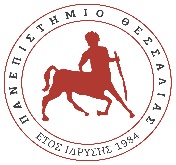 ΠΑΝΕΠΙΣΤΗΜΙΟ ΘΕΣΣΑΛΙΑΣ                                                             Προς:  Κοσμητεία Σχολής Επιστημών Υγείας                                                             Κοιν.:-  Πρύτανη Πανεπιστημίου Θεσσαλίας-Τμήματα Σχολής Επιστημών Υγείας -Υποψήφια για εκπρόσωπο μελών ΕΤΕΠ κ. Ξιφαρά Μ. Α.ΘΕΜΑ: « Ανακήρυξη υποψηφιοτήτων  για εκπρόσωπο μελών ΕΤΕΠ στην Κοσμητεία της Σχολής Επιστημών Υγείας του Πανεπιστημίου Θεσσαλίας»Η τριμελής Εφορευτική επιτροπή για την ανάδειξη  του εκπροσώπου των μελών ΕΤΕΠ στην Κοσμητεία της Σχολής Επιστημών Υγείας του Πανεπιστημίου Θεσσαλίας αφού έλαβε υπόψη: 1. Το Π.Δ.83/1984 (ΦΕΚ 31/τ.Α΄/20-03-1984) «Περί ιδρύσεως Παν/μίου Αιγαίου, Ιονίου Παν/μίου και Παν/μίου Θεσσαλίας» όπως ισχύει σήμερα 2. Το Π.Δ.302/1985 (ΦΕΚ 113/τ.Α΄/31-05-1985) «Περί ιδρύσεως του Τμήματος Ιατρικής τουΠαν Παν/μίου Θεσσαλίας» όπως ισχύει σήμερα 3. Το Π.Δ.197/1993 (ΦΕΚ 65/τ.Α΄/28-04-1993) «Περί ιδρύσεως της Σχολής Επιστημών Υγείας  του Παν/μίου Θεσσαλίας και του Τμήματος Κτηνιατρικής» όπως ισχύει σήμερα 4. Το Π.Δ.82/2000 (ΦΕΚ 72/τ.Α΄/10-03-2000) «Περί ιδρύσεως του Τμήματος Βιοχημείας και Βιοτεχνολογίας του Παν/μίου Θεσσαλίας» όπως ισχύει σήμερα 5. Τις διατάξεις του άρθρου 22 Του Ν. 4589/2019 (ΦΕΚ 13/τ. Α´/29-01-2019) «Συνέργειες Εθνικού και Καποδιστριακού Πανεπιστημίου Αθηνών, Γεωπονικού Πανεπιστημίου Αθηνών, Πανεπιστημίου Θεσσαλίας με τα Τ.Ε.Ι. Θεσσαλίας και Στερεάς Ελλάδας, Παλημνιακό Ταμείο και άλλες διατάξεις» 6. Τις διατάξεις των άρθρων 22, 23 και 42 του Ν.4957/2022 (ΦΕΚ 141/τ. Α΄/21-7-2022) «Νέοι Ορίζοντες στα Ανώτατα Εκπαιδευτικά Ιδρύματα: Ενίσχυση της ποιότητας, της λειτουργικότητας και της σύνδεσης των Α.Ε.Ι. με την κοινωνία και λοιπές διατάξεις» 7. Τις διατάξεις της παραγράφου 56 του άρθρου 449 του Ν.4957/2022 (ΦΕΚ 141/τ. Α΄/21-7-2022) ««Νέοι Ορίζοντες στα Ανώτατα Εκπαιδευτικά Ιδρύματα: Ενίσχυση της ποιότητας, της λειτουργικότητας και της σύνδεσης των Α.Ε.Ι. με την κοινωνία και λοιπές διατάξεις»  με την οποία η θητεία των αντιπροσώπων των μελών ΕΤΕΠ στα συλλογικά όργανα των ακαδημαικών μονάδων παρατάθηκε το αργότερο εώς την 31η .08. 20238. Τις διατάξεις της 123024/Ζ1/06.10.2022 ΚΥΑ των Υπουργών Παιδείας και Θρησκευμάτων και Επικρατείας «Διαδικασία ανάδειξης εκπροσώπων των μελών Διδακτικού Ερευνητικού Προσωπικού(ΔΕΠ), Ειδικού Εκπαιδευτικού Προσωπικού (ΕΕΕΠ), Εργαστηριακού Διδακτικού προσωπικού (ΕΔΙΠ), Ειδικού Τεχνικού Εργαστηριακού Προσωπικού (ΕΤΕΠ) και των εκπροσώπων των φοιτητών στα συλλογικά όργανα ΑΕΙ» (ΦΕΚ 5220/τ.Β΄/07.10.2022)9. Τις διατάξεις του άρθρου 192 του Ν. 4823/2021 «Αναβάθμιση του σχολείου, ενδυνάμωση των εκπαιδευτικών και άλλες διατάξεις» (ΦΕΚ 136/Α΄/3-8-2021) 10. Την αριθμ. 5204/11-11-2021 Υπουργική Απόφαση «Λειτουργία της ψηφιακής κάλπης ΖΕΥΣ» (ΦΕΚ 5244/τ. Β’/12-11-2021) 11. Τις διατάξεις των άρθρων 76, 77, 79 και 80 του Κεφ. ΙΑ’ «Ψηφιακή Διαφάνεια-Πρόγραμμα Διαύγεια» του Ν. 4727/2020 (ΦΕΚ Α’ 184/ τ. Α’/23-09-2020) «Ψηφιακή Διακυβέρνηση (Ενσωμάτωση στην Ελληνική Νομοθεσία της Οδηγίας (ΕΕ) 2016/2102 και της Οδηγίας (ΕΕ) 2019/1024) – Ηλεκτρονικές Επικοινωνίες (Ενσωμάτωση στο Ελληνικό Δίκαιο της Οδηγίας (ΕΕ) 2018/1972) και άλλες διατάξεις 12. Την αρ. πρωτ. 424/08-5-2023 (ΑΔΑ: 6ΓΙΒ469Β7Ξ564) προκήρυξη εκλογών για την ανάδειξη των μελών Ειδικού Τεχνικού Εργαστηριακού Προσωπικού (ΕΤΕΠ) με τον αναπληρωτή του στην Κοσμητεία της Σχολής Επιστημών Υγείας του Πανεπιστημίου Θεσσαλίας για το χρονικό διάστημα από 01. 09. 2023 εώς 32. 08. 2024. 13. Το υπ΄ αρ. πρωτ. 10452/23/ΓΠ/05-05-2023 έγγραφο του Τμήματος Προσωπικού με θέμα: «Παράδοση εκλογικών καταλόγων για την ανάδειξη των εκπροσώπων των  μελών: α) του Εργαστηριακού Διδακτικού Προσωπικού ΕΔΙΠ με τον αναπληρωτή του β) του  Ειδικού Τεχνικού Εργαστηριακού Προσωπικού (ΕΤΕΠ) με τον αναπληρωτή του στην Κοσμητεία της Σχολής Επιστημών Υγείας του Πανεπιστημίου Θεσσαλίας με ετήσια θητεία  από 01. 09. 2023 εώς 32. 08. 2024. 14. Την αρ. πρωτ. 13845/23/ΓΠ/14-06-2023 Διαπιστωτική Πράξη του Πρύτανη του Πανεπιστημίου Θεσσαλίας που αφορά στην αυτοδίκαιη έκπτωση του  Καθηγητή πρώτης βαθμίδας του Τμήματος Ιατρικής Ιωάννη Στεφανίδη του Λουκά  από το αξίωμα του  Κοσμήτορα της Σχολής Επιστημών Υγείας του Πανεπιστημίου Θεσσαλίας σύμφωνα με τις ισχύουσες διατάξεις.15. Την αρ. πρωτ. 13414/23/ΓΠ/13-06-2023 Διαπιστωτική Πράξη του Πρύτανη του Πανεπιστημίου Θεσσαλίας  με την οποία διαπιστώνεται ότι εκλέχθηκε ως Πρύτανης του Πανεπιστημίου Θεσσαλίας ο Καθηγητής Χαράλαμπος Μπιλλίνης με θητεία έως 31-08-2026 (ΦΕΚ 564/τ. Υ.Ο.Δ.Δ./13-06-2023)16.Τις υποψηφιότητες που υποβλήθηκαν και κοινοποιήθηκαν στην παρούσα Επιτροπή με το έγγραφο 14299/23/ΓΠ1/20-6-2023 της Κοσμητείας της Σχολής Επιστημών Υγείας17.Την αίτηση υποψηφιότητας για εκπρόσωπο των μελών ΕΤΕΠ στην Κοσμητεία της Σχολής Επιστημών Υγείας του Πανεπιστημίου Θεσσαλίας με ετήσια θητεία  από 01. 09. 2023 έως 32. 08. 2024, συνοδευόμενη με υπεύθυνη δήλωση ότι δεν συντρέχουν στο πρόσωπο της κωλύματα εκλογιμότηταςΕξέτασε την αίτηση της ενδιαφερομένης ως προς την εκλογιμότητα και διαπίστωσε ότι η εν λόγω υποψήφια πληροί  τις προϋποθέσεις Κατόπιν των ανωτέρω Ανακηρύσσει ως υποψήφιαΤην κ. Ξιφαρά Μαρία Άρτεμις μέλος ΕΤΕΠ για εκπρόσωπο των μελών ΕΤΕΠ στην Κοσμητεία της Σχολής Επιστημών Υγείας του Πανεπιστημίου Θεσσαλίας με ετήσια θητεία  από 01. 09. 2023 εώς 32. 08. 2024.Το παρόν να αναρτηθεί στην ιστοσελίδα του Πανεπιστημίου Θεσσαλίας καθώς και στις ιστοσελίδες των Τμημάτων της Σχολής Επιστημών Υγείας του Πανεπιστημίου Θεσσαλίας.Η Τριμελής Εφορευτική Επιτροπή      Γώγου Βασιλική                               Σειτανίδης Γεώργιος           Δασκαλόπουλος ΓεώργιοςΤΡΙΜΕΛΗΣ ΕΦΟΡΕΥΤΙΚΗ ΕΠΙΤΡΟΠΗΓΙΑ ΤΗΝ ΑΝΑΔΕΙΞΗ  ΕΚΠΡΟΣΩΠΟΥ ΜΕΛΩΝ ΕΤΕΠ ΣΤΗΝ ΚΟΣΜΗΤΕΙΑ ΤΗΣ ΣΧΟΛΗΣ ΕΠΙΣΤΗΜΩΝ ΥΓΕΙΑΣ ΤΟΥ ΠΑΝΕΠΙΣΤΗΜΙΟΥ ΘΕΣΣΑΛΙΑΣ Λάρισα,     26-6-2023ΤΡΙΜΕΛΗΣ ΕΦΟΡΕΥΤΙΚΗ ΕΠΙΤΡΟΠΗΓΙΑ ΤΗΝ ΑΝΑΔΕΙΞΗ  ΕΚΠΡΟΣΩΠΟΥ ΜΕΛΩΝ ΕΤΕΠ ΣΤΗΝ ΚΟΣΜΗΤΕΙΑ ΤΗΣ ΣΧΟΛΗΣ ΕΠΙΣΤΗΜΩΝ ΥΓΕΙΑΣ ΤΟΥ ΠΑΝΕΠΙΣΤΗΜΙΟΥ ΘΕΣΣΑΛΙΑΣ Λάρισα,     26-6-2023Η Πρόεδρος της Επιτροπής                                Τα  Μέλη της Επιτροπής